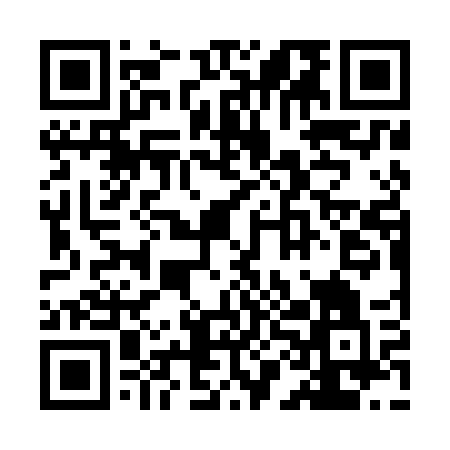 Ramadan times for Zelazkowo, PolandMon 11 Mar 2024 - Wed 10 Apr 2024High Latitude Method: Angle Based RulePrayer Calculation Method: Muslim World LeagueAsar Calculation Method: HanafiPrayer times provided by https://www.salahtimes.comDateDayFajrSuhurSunriseDhuhrAsrIftarMaghribIsha11Mon4:134:136:1411:593:475:465:467:4012Tue4:114:116:1111:593:495:485:487:4213Wed4:084:086:0911:593:505:505:507:4414Thu4:054:056:0611:593:525:525:527:4615Fri4:024:026:0411:583:535:545:547:4816Sat4:004:006:0111:583:555:565:567:5017Sun3:573:575:5911:583:575:585:587:5318Mon3:543:545:5611:573:586:006:007:5519Tue3:513:515:5411:574:006:026:027:5720Wed3:483:485:5111:574:016:046:047:5921Thu3:453:455:4911:574:036:066:068:0222Fri3:423:425:4611:564:046:086:088:0423Sat3:393:395:4311:564:066:106:108:0624Sun3:363:365:4111:564:076:126:128:0925Mon3:333:335:3811:554:096:136:138:1126Tue3:303:305:3611:554:106:156:158:1327Wed3:273:275:3311:554:126:176:178:1628Thu3:243:245:3111:544:136:196:198:1829Fri3:213:215:2811:544:156:216:218:2130Sat3:183:185:2611:544:166:236:238:2331Sun4:144:146:2312:545:177:257:259:261Mon4:114:116:2112:535:197:277:279:282Tue4:084:086:1812:535:207:297:299:313Wed4:054:056:1612:535:227:317:319:344Thu4:014:016:1312:525:237:337:339:365Fri3:583:586:1112:525:247:347:349:396Sat3:543:546:0812:525:267:367:369:427Sun3:513:516:0612:525:277:387:389:458Mon3:483:486:0412:515:297:407:409:479Tue3:443:446:0112:515:307:427:429:5010Wed3:403:405:5912:515:317:447:449:53